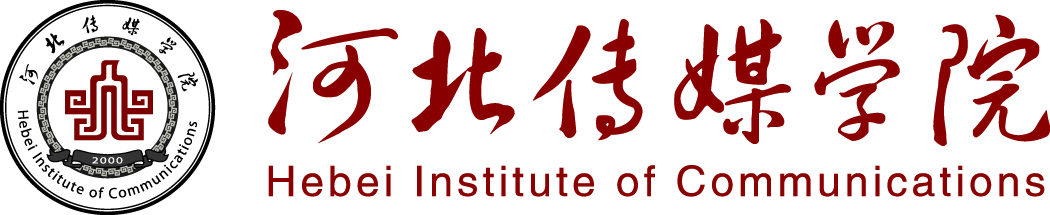  硕士学位论文A Report on the C-E Translation of XXXA ThesisSubmitted to Graduate School ofHebei Institute of CommunicationsIn Partial Fulfillment of the Requirements for the Degree of Master of Translation and InterpretingByXXXSupervised byProfessor XXXMarch, 20XX学位论文原创性声明本人郑重声明，所呈交的学位论文是本人在导师的指导下独立进行研究所取得的成果。除了文中特别加以标注引用的内容外，本论文不包含任何其他个人或集体已经发表或撰写过的成果作品。本人完全意识到本声明的法律后果由本人承担。	论文作者（签名）：	                                               年   月    日学位论文版权使用授权书本学位论文作者完全了解学院有关保管、使用学位论文的规定，同意学院保留并向有关学位论文管理部门或机构送交论文的复印件和电子版，允许论文被查阅和借阅。本人授权河北传媒学院将本学位论文的全部或部分内容编入有关数据库进行检索，可以采用影印、缩印或扫描等复制手段保存和汇编本学位论文。本学位论文属于      1、保密  □，在    年解密后适用本授权书。      2、不保密  □。              （请在以上相应方框内打“√”）	论文作者（签名）：	指导教师（签名）：	年   月   日	年   月   日摘  要关键词：中文关键词，数量在3-6个，中间用分号隔开AbstractKeyWords：英文关键词，数量与中文关键词保持一致，中间用英文分号隔开目  录摘    要	IAbstract	II引    言	1一、  	2（一）.  	21.  	2（二）  	2二、  	3（二）  	31.  	4三、  	5（一）  	6四、  	7（一）  	7结  论	8参考文献	9附  录	9致  谢	9在读期间主要科研成果	10引  言一、  （二）  1.  这是包含公民隐私权的最重要的国际人权法渊源。我国是该宣言主要起草国之一，也是最早批准该宣言的国家，当然庄严地承诺了这条规定所包含的义务和责任。……二、  （一）  1.  三、  （一）  ************图3-2 图题这是包含公民隐私权的最重要的国际人权法渊源。我国是该宣言主要起草国之一，也是最早批准该宣言的国家，当然庄严地承诺了这条规定所包含的义务和责任。四、  （一）  表4-3 表题结  论参考文献[1]王道红．学位论文质量管理研究[D]．上海：华东师范大学，2005:31.[2]高景德，王祥珩．交流电机的多回路理论[J]．清华大学学报，1987，27(1).[3]别林斯基．论俄国中篇小说如果戈里君的中篇小说[A]．伍蠡甫．西方论文选：下卷[C]．上海；上海译文出版社，1979．377－380.[4]黄华．论思维[Z]．北京：北京大学出版社，1999.附  录致  谢在读期间主要科研成果包括姓名、性别、出生年月日、民族、出生地；学位、职称；学历、工作经历（职务）；联系方式等；读研期间公开发表的学术论著及科研获奖。（可以表格形式列出）密    级：公开学校代码：12784中文题名——副题名学生姓名：姓名指导教师：导师姓名  专业学位类别：名称研究方向：研究方向论文完成日期：20    年   月内容字体段落行间距字间距表格文字宋体五号居中1倍标准